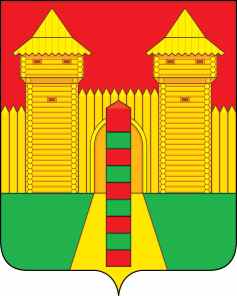 АДМИНИСТРАЦИЯ  МУНИЦИПАЛЬНОГО  ОБРАЗОВАНИЯ «ШУМЯЧСКИЙ   РАЙОН» СМОЛЕНСКОЙ  ОБЛАСТИПОСТАНОВЛЕНИЕот 09.03.2022г. № 83        п. ШумячиО признании утратившим силу                постановления Администрации              муниципального образования                  «Шумячский район» Смоленской области от 22.01.2021г. №16  В соответствии с Уставом муниципального образования «Шумячский район» Смоленской областиАдминистрация муниципального образования «Шумячский район»                             Смоленской области П О С Т А Н О В Л Я Е Т: Признать утратившим силу постановление Администрации муниципального образования «Шумячский район» Смоленской области от 22.01.2021 №16 «Об                   утверждении Административного регламента Администрации муниципального             образования «Шумячский район» Смоленской области по предоставлению                          муниципальной услуги «Предоставление порубочного билета и (или) разрешения на пересадку деревьев и кустарников на территории Шумячского городского                             поселения».2. Настоящее постановление вступает в силу со дня его подписания.Глава муниципального образования «Шумячский район» Смоленской областиГлава муниципального образования «Шумячский район» Смоленской областиА.Н. Васильев